106年度教育部國民及學前教育署自造實驗室Fab Lab營運推廣實施計畫活動成果活動名稱活動名稱日本推動教育人士交流參訪日本推動教育人士交流參訪日本推動教育人士交流參訪日本推動教育人士交流參訪日本推動教育人士交流參訪日本推動教育人士交流參訪日本推動教育人士交流參訪活動類別活動類別□體驗課程  □工作坊 ■推廣活動□體驗課程  □工作坊 ■推廣活動□體驗課程  □工作坊 ■推廣活動□體驗課程  □工作坊 ■推廣活動□體驗課程  □工作坊 ■推廣活動□體驗課程  □工作坊 ■推廣活動□體驗課程  □工作坊 ■推廣活動活動目標活動目標1.因應二十一世紀教育國際化潮流，藉由各級學校國際教育資源，建立國際教育交流機制，積極推動學校國際教育交流活動，拓展師生之國際視野，並促進外國教育人士來臺交流，達成國際教育交流之目的。2.學校得藉由與國外學校積極互動，以發展臺灣創客教育之特色，並推動學校之國際化；得藉由接待國外教育團體實際體驗不同文化，了解國際趨勢，培養語言能力及國際禮儀。1.因應二十一世紀教育國際化潮流，藉由各級學校國際教育資源，建立國際教育交流機制，積極推動學校國際教育交流活動，拓展師生之國際視野，並促進外國教育人士來臺交流，達成國際教育交流之目的。2.學校得藉由與國外學校積極互動，以發展臺灣創客教育之特色，並推動學校之國際化；得藉由接待國外教育團體實際體驗不同文化，了解國際趨勢，培養語言能力及國際禮儀。1.因應二十一世紀教育國際化潮流，藉由各級學校國際教育資源，建立國際教育交流機制，積極推動學校國際教育交流活動，拓展師生之國際視野，並促進外國教育人士來臺交流，達成國際教育交流之目的。2.學校得藉由與國外學校積極互動，以發展臺灣創客教育之特色，並推動學校之國際化；得藉由接待國外教育團體實際體驗不同文化，了解國際趨勢，培養語言能力及國際禮儀。1.因應二十一世紀教育國際化潮流，藉由各級學校國際教育資源，建立國際教育交流機制，積極推動學校國際教育交流活動，拓展師生之國際視野，並促進外國教育人士來臺交流，達成國際教育交流之目的。2.學校得藉由與國外學校積極互動，以發展臺灣創客教育之特色，並推動學校之國際化；得藉由接待國外教育團體實際體驗不同文化，了解國際趨勢，培養語言能力及國際禮儀。1.因應二十一世紀教育國際化潮流，藉由各級學校國際教育資源，建立國際教育交流機制，積極推動學校國際教育交流活動，拓展師生之國際視野，並促進外國教育人士來臺交流，達成國際教育交流之目的。2.學校得藉由與國外學校積極互動，以發展臺灣創客教育之特色，並推動學校之國際化；得藉由接待國外教育團體實際體驗不同文化，了解國際趨勢，培養語言能力及國際禮儀。1.因應二十一世紀教育國際化潮流，藉由各級學校國際教育資源，建立國際教育交流機制，積極推動學校國際教育交流活動，拓展師生之國際視野，並促進外國教育人士來臺交流，達成國際教育交流之目的。2.學校得藉由與國外學校積極互動，以發展臺灣創客教育之特色，並推動學校之國際化；得藉由接待國外教育團體實際體驗不同文化，了解國際趨勢，培養語言能力及國際禮儀。1.因應二十一世紀教育國際化潮流，藉由各級學校國際教育資源，建立國際教育交流機制，積極推動學校國際教育交流活動，拓展師生之國際視野，並促進外國教育人士來臺交流，達成國際教育交流之目的。2.學校得藉由與國外學校積極互動，以發展臺灣創客教育之特色，並推動學校之國際化；得藉由接待國外教育團體實際體驗不同文化，了解國際趨勢，培養語言能力及國際禮儀。執行情形期程(時間)期程(時間)期程(時間)106年12月08日 14:00 起 ～ 106年12月08日 16:30 止106年12月08日 14:00 起 ～ 106年12月08日 16:30 止106年12月08日 14:00 起 ～ 106年12月08日 16:30 止106年12月08日 14:00 起 ～ 106年12月08日 16:30 止106年12月08日 14:00 起 ～ 106年12月08日 16:30 止執行情形主辦單位主辦單位主辦單位國立羅東高工協辦單位協辦單位執行情形活動對象活動對象活動對象■教師   □學生 ■教師   □學生 ■教師   □學生 ■教師   □學生 ■教師   □學生 執行情形參與人數參與人數參與人數50人50人50人50人50人執行情形經費來源經費來源經費來源■營運補助計畫■營運補助計畫校內預算   元校內預算   元其他   元執行情形執行成果摘要執行成果摘要執行成果摘要執行成果摘要執行成果摘要執行成果摘要執行成果摘要執行成果摘要執行情形1.透過日本教育人士文化交流活動，達成國際教育交流之目的。2.透過本自造教育實驗室，帶領日本教育人士完成基本的雷射切割手機架。3.透過本次交流活動，發揚本校創客教育之活動，體驗不同教育文化。1.透過日本教育人士文化交流活動，達成國際教育交流之目的。2.透過本自造教育實驗室，帶領日本教育人士完成基本的雷射切割手機架。3.透過本次交流活動，發揚本校創客教育之活動，體驗不同教育文化。1.透過日本教育人士文化交流活動，達成國際教育交流之目的。2.透過本自造教育實驗室，帶領日本教育人士完成基本的雷射切割手機架。3.透過本次交流活動，發揚本校創客教育之活動，體驗不同教育文化。1.透過日本教育人士文化交流活動，達成國際教育交流之目的。2.透過本自造教育實驗室，帶領日本教育人士完成基本的雷射切割手機架。3.透過本次交流活動，發揚本校創客教育之活動，體驗不同教育文化。1.透過日本教育人士文化交流活動，達成國際教育交流之目的。2.透過本自造教育實驗室，帶領日本教育人士完成基本的雷射切割手機架。3.透過本次交流活動，發揚本校創客教育之活動，體驗不同教育文化。1.透過日本教育人士文化交流活動，達成國際教育交流之目的。2.透過本自造教育實驗室，帶領日本教育人士完成基本的雷射切割手機架。3.透過本次交流活動，發揚本校創客教育之活動，體驗不同教育文化。1.透過日本教育人士文化交流活動，達成國際教育交流之目的。2.透過本自造教育實驗室，帶領日本教育人士完成基本的雷射切割手機架。3.透過本次交流活動，發揚本校創客教育之活動，體驗不同教育文化。1.透過日本教育人士文化交流活動，達成國際教育交流之目的。2.透過本自造教育實驗室，帶領日本教育人士完成基本的雷射切割手機架。3.透過本次交流活動，發揚本校創客教育之活動，體驗不同教育文化。執行情形活動照片（至多6張，並簡要說明）活動照片（至多6張，並簡要說明）活動照片（至多6張，並簡要說明）活動照片（至多6張，並簡要說明）活動照片（至多6張，並簡要說明）活動照片（至多6張，並簡要說明）活動照片（至多6張，並簡要說明）活動照片（至多6張，並簡要說明）執行情形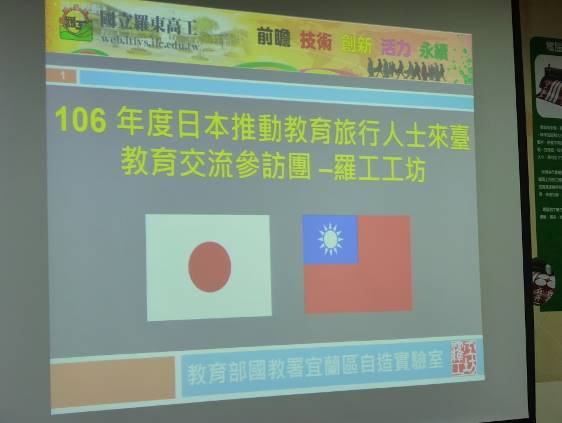 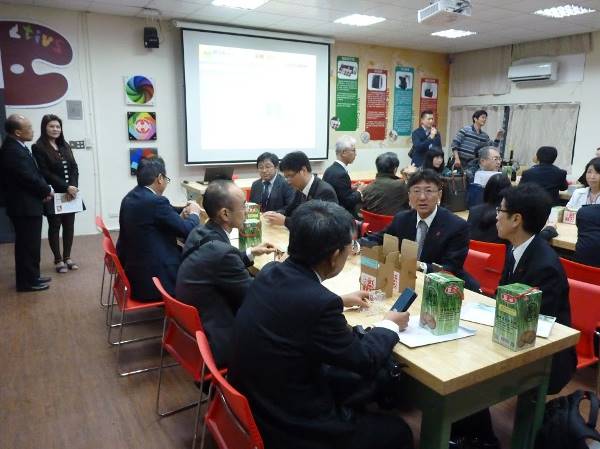 執行情形日本教育人士參訪日本教育人士參訪日本教育人士參訪日本教育人士參訪參訪內容講解中一參訪內容講解中一參訪內容講解中一參訪內容講解中一執行情形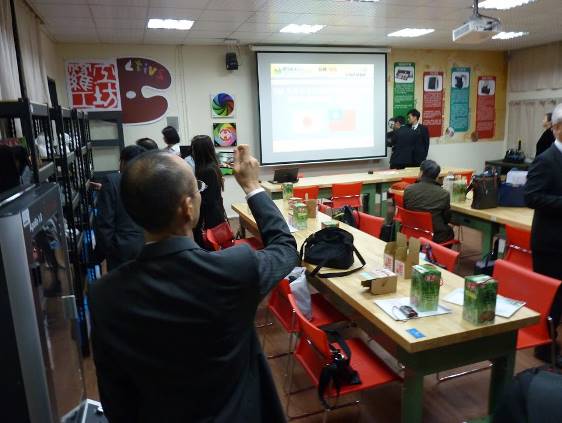 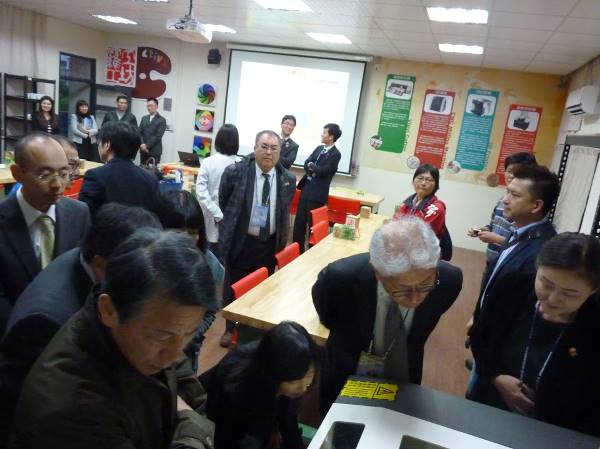 執行情形參訪內容講解中一參訪內容講解中一參訪內容講解中一參訪內容講解中一雷初操作實際演一雷初操作實際演一雷初操作實際演一雷初操作實際演一執行情形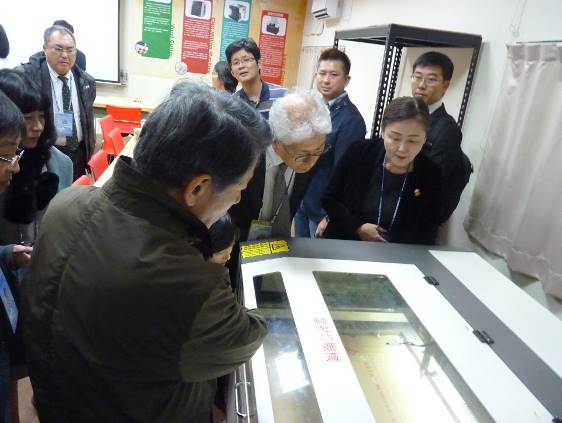 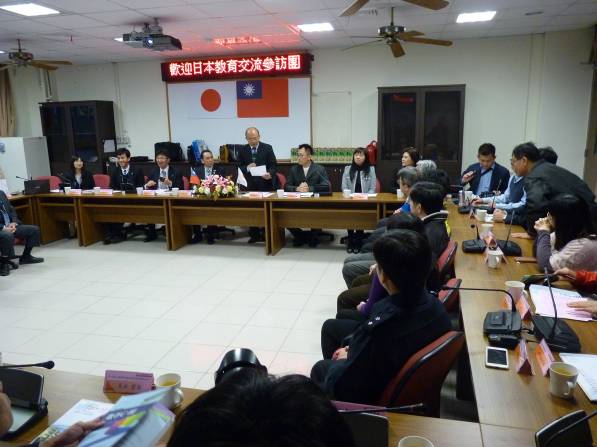 執行情形雷初操作實際演二雷初操作實際演二雷初操作實際演二雷初操作實際演二參訪後研討會參訪後研討會參訪後研討會參訪後研討會活動成果檢討活動成果檢討活動成果檢討活動成果檢討活動成果檢討活動成果檢討活動成果檢討活動成果檢討活動成果檢討遭遇困難遭遇困難遭遇困難無無無無無無處理情形處理情形處理情形改進建議改進建議改進建議無無無無無無總體評估總體評估總體評估■很好  □好  □普通  □再努力■很好  □好  □普通  □再努力■很好  □好  □普通  □再努力■很好  □好  □普通  □再努力■很好  □好  □普通  □再努力■很好  □好  □普通  □再努力